Begrippen punten en cijfers.Klas H4V4			Punten		cijfer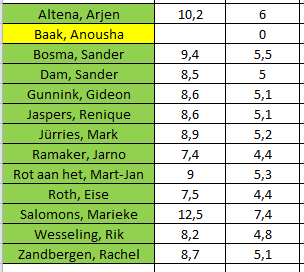 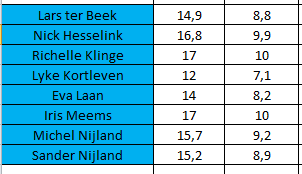 			Punten		cijfer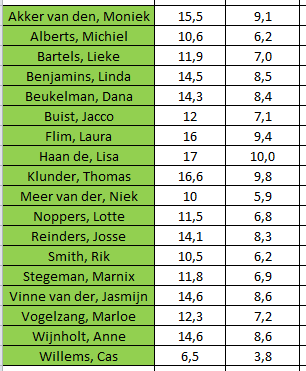 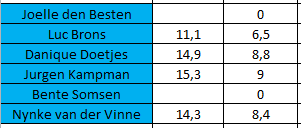 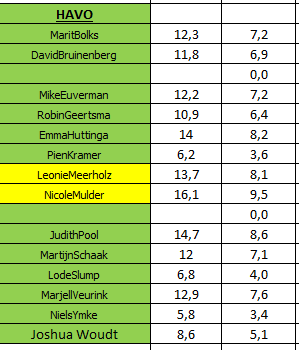 			Punten		cijfer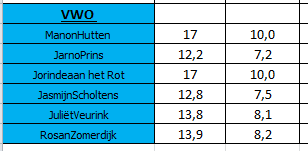 